URZĄD MIASTA ŻYRARDOWA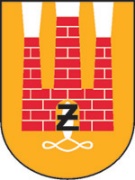              Plac Jana Pawła II Nr 1, 96-300 Żyrardów, tel.: 46 858-15-60www.zyrardow.pl, www.bip.zyrardow.plŻyrardów, 1.08.2023 r.ZP.271.2.25.2023.MPINFORMACJA Z OTWARCIA OFERT	Zamawiający na podstawie art. 222 ust. 5 ustawy Prawo zamówień publicznych 
(Dz. U. z 2022 r., poz. 1710 t. j.), udostępnia informację z otwarcia ofert w postępowaniu 
pn. „Usługa w zakresie publicznego transportu zbiorowego w ramach lokalnego transportu zbiorowego”	W terminie składania ofert tj. do dnia 1.08.2023 r. godz. 12:00 do Zamawiającego wpłynęła 1 oferta. Przed otwarciem ofert podano kwotę, jaką Zamawiający zamierza przeznaczyć na sfinansowanie zamówienia w wysokości: Cz. 1: 7 508 311 zł.Cz. 2: 11 936 868,94 zł.Ofertę złożył Wykonawca:Prezydent Miasta ŻyrardowaLucjan Krzysztof Chrzanowskil.p.Wykonawca i adresCena w złotych1Przedsiębiorstwo Komunikacji Samochodowej w Gostyninie Sp. z o.o. ul. 18-go Stycznia 36, 09-500 Gostynin.Cz. 1: 19 630 026,00Cz. 2: 7 428 348,00